Publicado en  el 23/11/2015 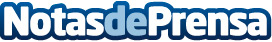 Indra apuesta por África con una nueva sede corporativa en ArgeliaIndra, una de las principales multinacionales de consultoría y tecnología, ha inaugurado una nueva sede corporativa en Argel desde la que mejorará la capacidad de interlocución con sus clientes
Datos de contacto:Nota de prensa publicada en: https://www.notasdeprensa.es/indra-apuesta-por-africa-con-una-nueva-sede Categorias: Internacional Nacional Finanzas E-Commerce Recursos humanos Otros Servicios Consultoría Actualidad Empresarial http://www.notasdeprensa.es